Second Time Arounders Frequently Asked Questions Updated January 2020.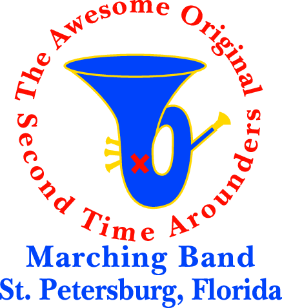 Welcome to the Second Time Arounders! 2020 marks the 38th Anniversary of this fabulous band! We’re glad you’re joining us to perform! Here some FAQs that will provide some answers for you; if not, please contact us at info@secondtimearounders.org to ask your question about joining, or the upcoming season! Rehearsals and Reg Deadlines: The Rounders complete rehearsal & performance calendar can be viewed by selecting the Calendar link on the Rounders website: www.secondtimearounders.org The 2020 deadline to join for Auxiliaries and Percussion is Tuesday, February 4th (due to additional rehearsals) and for musicians is Tuesday, February 18 (our first full rehearsal of the season).In order for the Rounders to perform at the high level we are known for, all musicians are expected to be at all practices. If it becomes necessary for you to miss one practice, you will need to clear it in advance with your section leader (“shepherd”) in advance. This is a fun all-volunteer organization but we just cannot have a band without full rehearsal attendance!In that our Auxiliary units & Percussion have additional rehearsals that the band does not, attendance policy will be set by your leads.Registration: All performing members must be “registered” for the season. Registration can be found at this link: http://events.constantcontact.com/register/event?llr=tg5cebcab&oeidk=a07egkibq4m0e6f6fa8If you encounter any problems, please email info@secondtimearounders.org and we’ll answer your questions. Every Rounder MUST have their own, separate, valid email to register. No sharing!How to Obtain Your Printed Music: A section password to print your music will be emailed to you after you register successfully for 2020. Please allow a day or two as these will come from your section leads. To find the link to your section’s music, select “Member Info – Music” on the Rounders website. Macy’s members were already emailed their passwords. New members? As above!Auxiliaries – How to Access Your Rehearsal Videos: In the future, on the Rounders’ website, Auxiliaries will be able to click on the “Member Info” tab, then “Auxiliary Organization,” then on your specific group. You’ll see a “Rehearsal Video” link that will require a password (from your Lead). Music – How to Download Music Clips or Listen to Music Clips On the Rounders’ website: click on the “Member Info – Music,” then look for “Link to Practice Clips Here.” You’ll see all of the music clips to either play or download to play later. There is no password needed to hear or download these rehearsal clips. Uniforms for All Groups: Also under “Member Info - Uniforms / Merchandise” tab, you’ll see all of the specific uniform for musicians. Auxiliaries will have uniform info available at their first rehearsal. Each member is expected to follow uniform guidelines in order to perform with the Rounders; no exceptions. Membership Donations: When you register to join, you are asked to donate to help defray operating expenses for this year. Your membership donations help offset costs of buses, rehearsals, insurance, cost of music arrangements, web hosting fees, and 501(c)(3) annual non-profit corporation registration fees, instrument repair, venue applications, etc., etc. All “entertainment” expenses are totally separate donations from individual members. Have more questions about the band or registration? Email info@secondtimearounders.org We can help you complete your registration before opening rehearsal! Have more questions at rehearsal? Please ask your Shepherd or Lead … but you can always email info@secondtimearounders.org and your question will be forwarded to the correct Board Member or Committee Chairman to be answered! We look forward to seeing you this 2020 season celebrating the Rounders’ 38th year!